Alternativt förslag till Kommunstyrelsens sammanträde 2023-03-13:SP3: Borås Stads yttrande Trafikplan 2024Vänsterpartiet tycker att det är steg framåt att Kommunstyrelsen behandlar Borås Stads yttrande över föreslagna förändringar i Västtrafiks trafikplan. I det stora hela delar vi de uppfattningar som framförs i det liggande förslaget, men vi vill förtydliga några synpunkter ytterligare.För det första vill vi stryka en formulering om att restiden kortas för de resande genom förändringarna av nuvarande linje 7. Detta är sannolikt inte sant för samtliga resenärer. För de resenärer som idag använder hållplatserna Borgarstigen, Väpnarstigen och Margaretagatan kan restiden, från start till målpunkt, tvärtom förlängas. Angående förändringarna av nuvarande linje 7 vill vi också betona att det är viktigt att denna och nya linje 9 trafikerar Allégatan också i framtiden.För det andra tycker Vänsterpartiet att det är viktigt att till Västtrafik också lyfta fram de problem med tillgänglighet och trafikstörningar vid Söderbro som Kommunstyrelsen tidigare har tagit upp med Västtrafik och som inte har fått någon lösning.Slutligen vill vi också i skrivelsen informera Västtrafik om den utredning om kollektivtrafikens linjesträckning i centrum som Kommunfullmäktige gett Kommunstyrelsen i uppdrag att genomföra.Med anledning av ovanstående föreslår Vänsterpartiet Kommunstyrelsen besluta:Att godkänna yttrandet, med följande justeringar, och översända skrivelsen till VästtrafikUnder punkt om linje 7 m fl stryka meningen ”Det är däremot … för de resande.”Under punkt om linje 7 m fl lägga till: ”Borås Stad vill framhålla betydelsen av att båda linjerna trafikerar Allégatan också i framtiden.”Tillägg efter punktlistan: ”Borås Stad är inte nöjda med situationen efter omläggningen av linjer till följd av ombyggnationen av Södra torget. Detta påverkar bland annat möjligheten till byten och tillgänglighet till kollektivtrafiken. Vidare har förändringarna lett till trafikproblem vid Söderbro. Dessa problem har Borås Stad lyft i en skrivelse till Västtrafik daterad 2022-12-05.”Tillägg sist i skrivelsen: ”Borås Stad vill också informera Västtrafik om att det i staden pågår en utredning om kollektivtrafiken i centrum. Denna kan komma att påverka Borås Stads hållning till framtida linjesträckning.”För Vänsterpartiet i KommunstyrelsenStefan Lindborg och Anne Rapinoja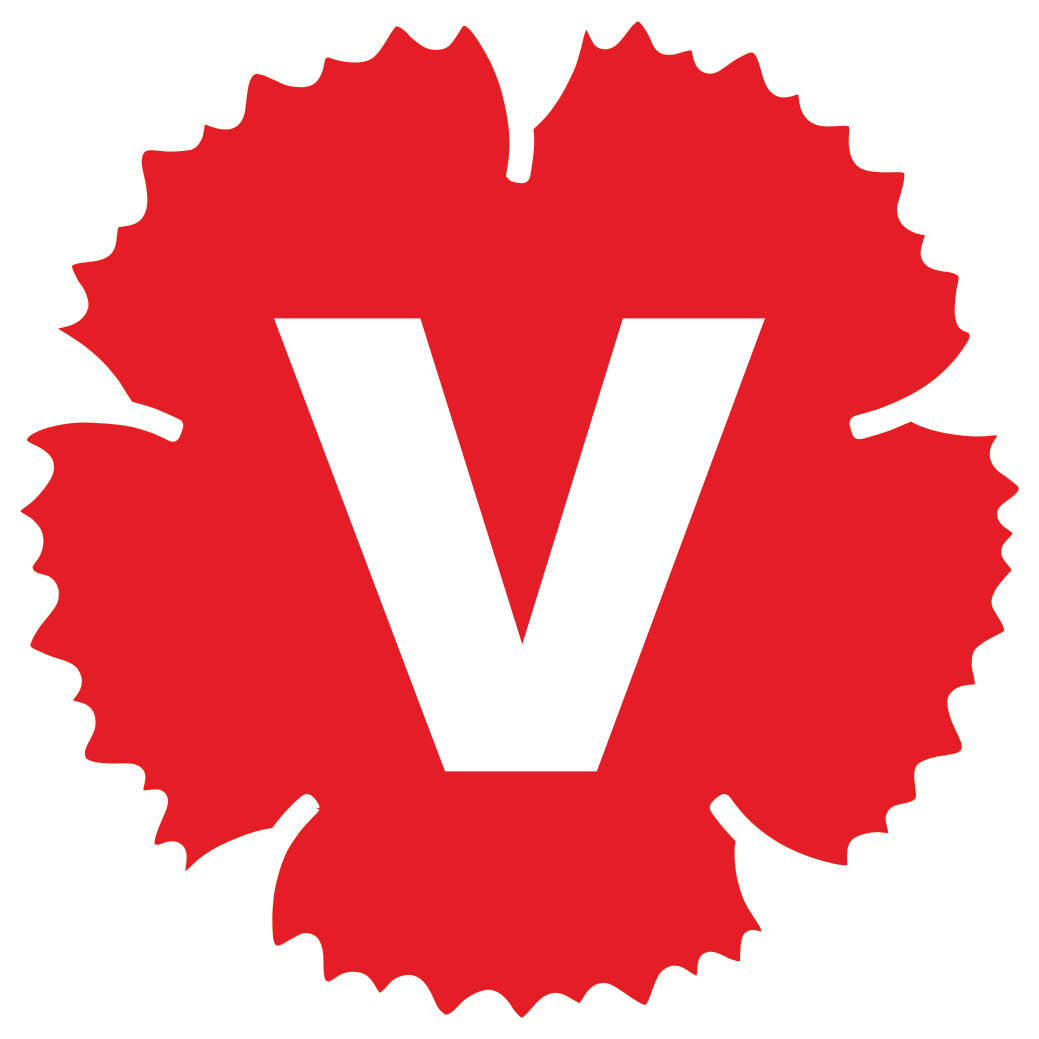 